Středisko volného času, Most, 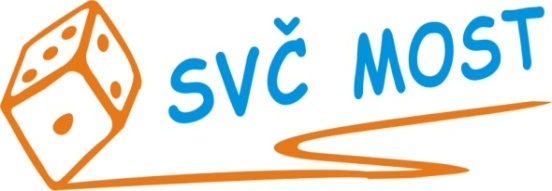 Albrechtická 414, příspěvková organizacee-mail: recepce@svc-most.cz 	web: www.svc-most.czOBJEDNÁVKA č.		40			Dne:	19. 4. 2023Dodavatel:							Odběratel:			Objednáváme u Vás:Dle předchozí domluvy dopravy na soutěže v aerobiku:Neděle 14.5.2023 (bus pro 49 osob) Poděbrady cca 15 300,-Kč/vč. DPH Neděle 28.5.2023 (bus pro 49 osob) Praha cca 12 500,-Kč/vč. DPH Neděle 4.6.2023 (bus pro 53 osob) Praha cca 12 500,-Kč/vč. DPH Sobota 10.6.2023 (bus pro 53 osob) Náchod cca 23 600,-Kč/vč. DPHVšechny ceny doprav bez poplatků za park.Místo a čas bychom upřesnily po uzávěrkách soutěží.S termínem dodání:		dle specifikace výše		Předpokládaná cena vč. DPH:	63 900Kč						Souhlas správce rozpočtu: 					Schválila:Bláhová Jana, ekonomka SVČ Most				Danuše Lískovcová, ředitelka SVČ Prosíme o zaslání potvrzené objednávky zpět na adresu odběratele, nebo e-mailem na adresu blahova@svc-most.czfirma:DOPRAVNÍ PODNIK měst Mostu a Litvínova, a.s.organizace:Středisko volného času, Most,Albrechtická 414, příspěvková organizacekontaktní osoba:tel.č.:Marcela Strelcová476 769 069kontaktní osoba:tel.č.:Jana Bláhová603 707 452Adresa:tř. Budovatelů 1395/23Adresa:Albrechtická 414PSČ a město:434 01 MostPSČ  a město:43401 MOSTIČ:62242504IČ:72059419DIČ:CZ62242504DIČ: